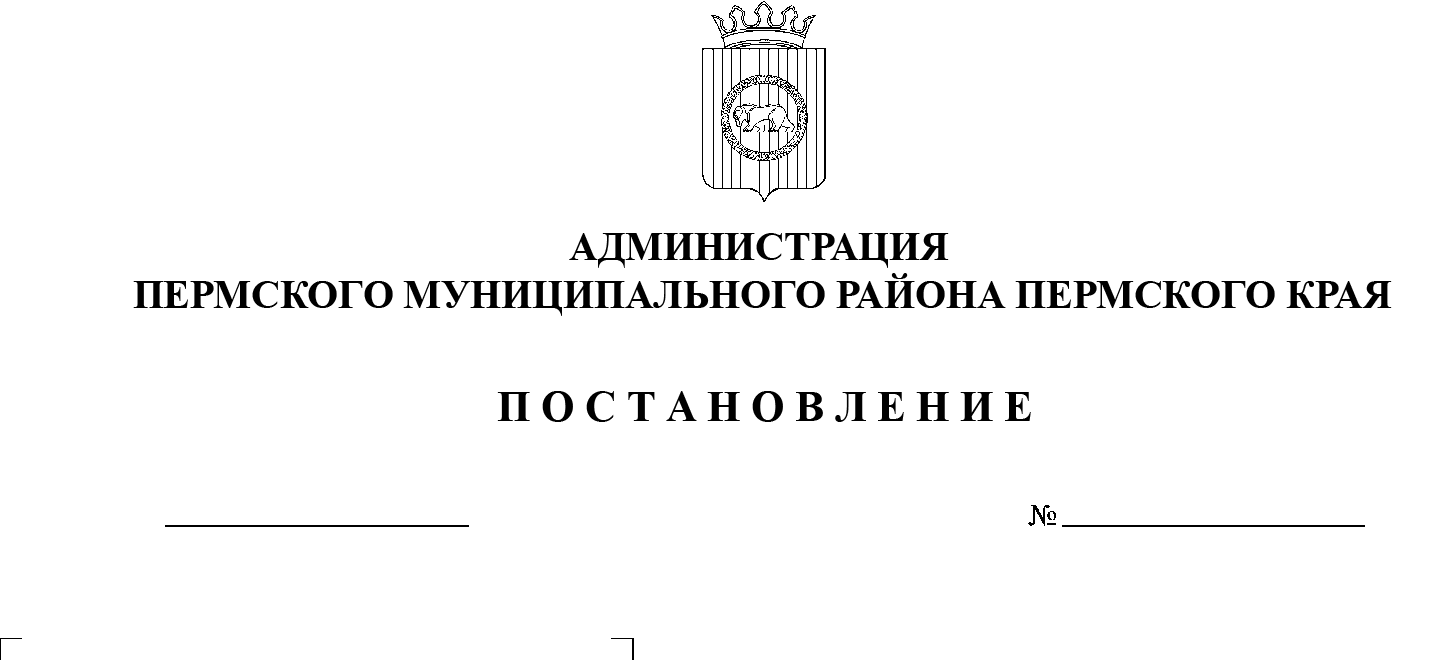 В соответствии с пунктом 6 части 2 статьи 47 Устава муниципального образования «Пермский муниципальный район», постановлением администрации Пермского муниципального района от 30.03.2021 № СЭД-2021-299-01-01-05.С-137 «Об утверждении Порядка определения объема и условий предоставления субсидии на возмещение затрат сельскохозяйственному товаропроизводителю на реализацию отдельных мероприятий муниципальной программы «Сельское хозяйство и комплексное развитие сельских территорий Пермского муниципального района»администрация Пермского муниципального района ПОСТАНОВЛЯЕТ:1. Внести в Порядок проведения смотра-конкурса на лучшее использование, хранение техники и организацию охраны труда среди сельскохозяйственных предприятий Пермского муниципального района, утвержденный постановлением администрации Пермского муниципального района от 13 августа 2021 г. № СЭД-2021-299-01-01-05.С-410, следующие изменения:1.1. приложение 2 к Порядку изложить в новой редакции согласно приложению к настоящему постановлению.2. Настоящее постановление вступает в силу со дня его официального опубликования.3. Опубликовать настоящее постановление в информационном бюллетене муниципального образования «Пермский муниципальный район» и разместить на официальном сайте Пермского муниципального района www.permraion.ru.Глава муниципального района				                        В.Ю. ЦветовПриложениек постановлению администрации Пермского муниципального районаот 15.11.2021 № СЭД-2021-299-01-01-05.С-602«Приложение 2к Порядку проведения смотра-конкурса на лучшее использование, хранение техники и организацию охраны труда среди сельскохозяйственных предприятий Пермского муниципального районаСОСТАВкомиссии по подведению итогов смотра-конкурса на лучшее использование, хранение техники и организацию охраны труда среди сельскохозяйственных предприятий Пермского муниципального районаПредседатель комиссии:Мартынова Екатерина Васильевна– начальник управления по развитию агропромышленного комплекса и предпринимательства администрации Пермского муниципального района  Заместитель председателя комиссии:Денисова Евгения Владимировна– начальник отдела развития агропромышленного комплекса управления по развитию агропромышленного комплекса и предпринимательства администрации Пермского муниципального районаСекретарь комиссии:Мосин Андрей Викторович – консультант отдела развития агропромышленного комплекса управления по развитию агропромышленного комплекса и предпринимательства администрации Пермского муниципального районаЧлены комиссии:Кольцова Светлана ВалерьевнаПигасова Татьяна Петровна – консультант отдела привлечения инвестиций и реализации муниципальных программ управления по развитию агропромышленного комплекса и предпринимательства администрации Пермского муниципального района– заместитель начальника отдела развития агропромышленного комплекса управления по развитию агропромышленного комплекса и предпринимательства администрации Пермского муниципального района 